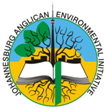 JAEI Enviro-corner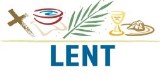 Lenten Fast for the Environment - 2016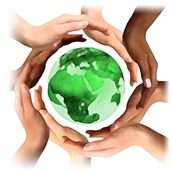 Monday, 21 MarchActions“Therefore, I urge you, brothers and sisters, in view of God’s mercy, to offer your bodies as a living sacrifice, holy and pleasing to God—this is your true and proper worship.” - Romans 12:1By developing our individual, God-given capacities, an ecological conversion can inspire us to greater creativity and enthusiasm in resolving the world’s problems and in offering ourselves to God “as a living sacrifice, holy and acceptable” (Rom 12:1). We do not understand our superiority as a reason for personal glory or irresponsible dominion, but rather as a different capacity which, in its turn, entails a serious responsibility stemming from our faith.Consider seriously what actions you will take to re-connect with God’s Creation and where you can use your God-given capacities in this pursuitBy developing our individual, God-given capacities, an ecological conversion can inspire us to greater creativity and enthusiasm in resolving the world’s problems and in offering ourselves to God “as a living sacrifice, holy and acceptable” (Rom 12:1). We do not understand our superiority as a reason for personal glory or irresponsible dominion, but rather as a different capacity which, in its turn, entails a serious responsibility stemming from our faith.Consider seriously what actions you will take to re-connect with God’s Creation and where you can use your God-given capacities in this pursuit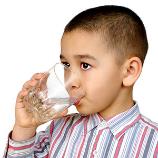 Tuesday, 22 MarchWorld Water Day Dependence“Our dependence on this world is an essential way God teaches us about his own life” – Pope Francis (Laudato Si’)Today is World Water Day.  You are experiencing an icon of the divine every time you take a drink and every breath you take offers a theology lesson. Every part of life connects us to a reality outside of ourselves and offers a reminder of God as Trinity.Offer a prayer of thanks for these gifts from God.Today is World Water Day.  You are experiencing an icon of the divine every time you take a drink and every breath you take offers a theology lesson. Every part of life connects us to a reality outside of ourselves and offers a reminder of God as Trinity.Offer a prayer of thanks for these gifts from God.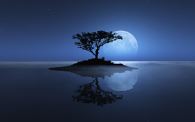 Wednesday, 23 MarchReflectionFor now we see only a reflection as in a mirror; then we shall see face to face. Now I know in part; then I shall know fully, even as I am fully known” - 1 Cor 13:12Today - reflect on these questionsWhere am I in the web of relations with God, with neighbours, with Creation?How do I respond or contribute to the call of “healing a broken world”? What values and institutional relations help engage in ecological action and sustainability?Today - reflect on these questionsWhere am I in the web of relations with God, with neighbours, with Creation?How do I respond or contribute to the call of “healing a broken world”? What values and institutional relations help engage in ecological action and sustainability?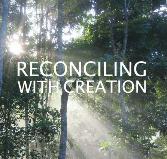 Thursday, 24 MarchReconcile with Creation“… and through him to reconcile to himself all things, whether things on earth or things in heaven, by making peace through his blood, shed on the cross.” – Col 1:20We need to realize that a healthy relationship with creation is one dimension of overall personal conversion, which entails the recognition of our errors, sins, faults and failures, and leads to heartfelt repentance and desire to change. In order to achieve this conversion to reconciliation with creation, we must examine our lives and acknowledge the ways in which we have harmed God’s creation through our actions and our failure to act. We need to experience a conversion, or change of heartWe need to realize that a healthy relationship with creation is one dimension of overall personal conversion, which entails the recognition of our errors, sins, faults and failures, and leads to heartfelt repentance and desire to change. In order to achieve this conversion to reconciliation with creation, we must examine our lives and acknowledge the ways in which we have harmed God’s creation through our actions and our failure to act. We need to experience a conversion, or change of heart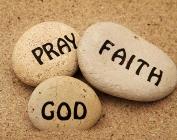 Friday, 25 MarchAcknowledge & Pray for our EarthA prayer for our earthAll-powerful God, you are present in the whole universe
and in the smallest of your creatures.
You embrace with your tenderness all that exists.
Pour out upon us the power of your love,
hat we may protect life and beauty.
Fill us with peace, that we may live
as brothers and sisters, harming no one.
O God of the poor,
help us to rescue the abandoned and forgotten of this earth,
so precious in your eyes.
Bring healing to our lives,
that we may protect the world and not prey on it,
that we may sow beauty, not pollution and destruction.
Touch the hearts
of those who look only for gain
at the expense of the poor and the earth.
Teach us to discover the worth of each thing,
to be filled with awe and contemplation,
to recognize that we are profoundly united
with every creature
as we journey towards your infinite light.
We thank you for being with us each day.
Encourage us, we pray, in our struggle
for justice, love and peace.A prayer for our earthAll-powerful God, you are present in the whole universe
and in the smallest of your creatures.
You embrace with your tenderness all that exists.
Pour out upon us the power of your love,
hat we may protect life and beauty.
Fill us with peace, that we may live
as brothers and sisters, harming no one.
O God of the poor,
help us to rescue the abandoned and forgotten of this earth,
so precious in your eyes.
Bring healing to our lives,
that we may protect the world and not prey on it,
that we may sow beauty, not pollution and destruction.
Touch the hearts
of those who look only for gain
at the expense of the poor and the earth.
Teach us to discover the worth of each thing,
to be filled with awe and contemplation,
to recognize that we are profoundly united
with every creature
as we journey towards your infinite light.
We thank you for being with us each day.
Encourage us, we pray, in our struggle
for justice, love and peace.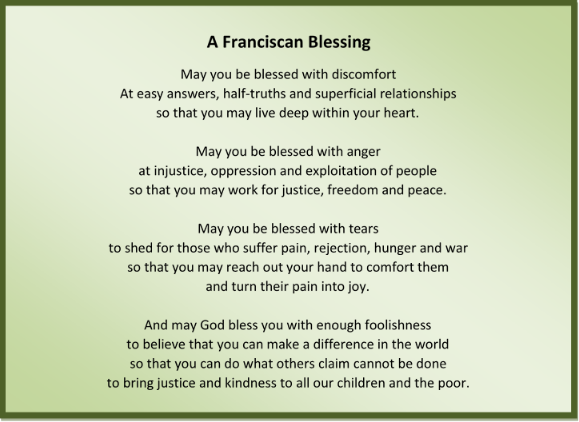 